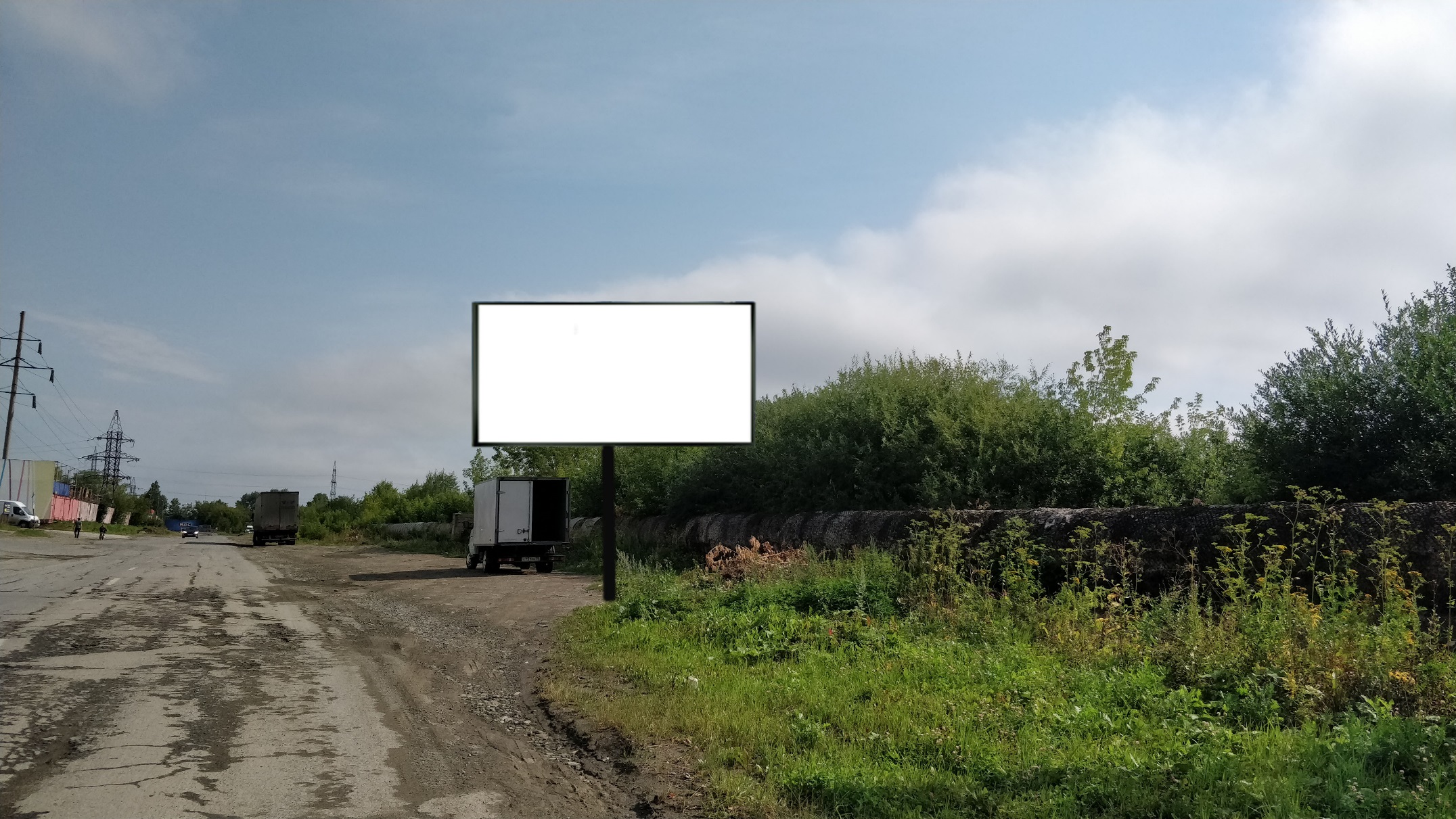 Код местаАдресТип*ВидПлощадь информационных полей, кв. мРазмеры, м (высота, ширина)Количество сторон0207496Пер. Проходной (через дорогу от здания № 5/1)1Билборд363х62